администрация ПОСТАНОВЛЯЕТ: 1. Внести изменения в постановление администрации МР «Печора» от 18.01.2019 №40 «Об оплате труда работников муниципального автономного учреждения «Печорское время»:1.1 В положении об оплате труда работников муниципального автономного учреждения ( приложение к постановлению):1.1.1. в разделе 2:а)  таблицу пункта 2.1. изложить в следующей редакции:«»;б)   таблицу пункта 2.2.1. изложить в следующей редакции:«     »;в)  таблицу пункта 2.2.2 изложить в следующей редакции:« »;г)  таблицу пункта 2.2.3. изложить в следующей редакции:«»;1.1.2. В разделе 6. исключить  пункты 6.1.-6.3.          2. Настоящее постановление вступает в силу с даты принятия  и распространяется на правоотношения возникшие с 01 января 2020 года, подлежит размещению на официальном сайте администрации муниципального района «Печора».АДМИНИСТРАЦИЯ МУНИЦИПАЛЬНОГО РАЙОНА «ПЕЧОРА»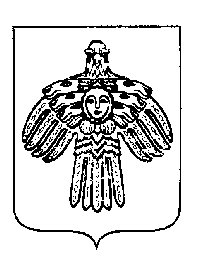 «ПЕЧОРА»  МУНИЦИПАЛЬНÖЙ  РАЙОНСААДМИНИСТРАЦИЯ ПОСТАНОВЛЕНИЕ ШУÖМПОСТАНОВЛЕНИЕ ШУÖМПОСТАНОВЛЕНИЕ ШУÖМ« 25 »  февраля  2020г.г. Печора,  Республика Коми                               № 151 О внесении изменений в постановление администрации МР «Печора» от 18.01.2019 № 40 «Об оплате труда работников муниципального автономного учреждения «Печорское время»Наименование должности Должностной оклад (рублей)Директор12 535 Заместитель директора - главный редактор11 285Главный бухгалтер 10 355Профессиональные квалификационные группыДолжностной оклад, рублейПКГ «Должности работников печатных средств  массовой информации первого уровня»ПКГ «Должности работников печатных средств  массовой информации первого уровня»1-й квалификационный уровень1-й квалификационный уровеньОператор компьютерного набора8 175ПКГ «Должности работников печатных средств  массовой информации второго уровня»ПКГ «Должности работников печатных средств  массовой информации второго уровня»1-й квалификационный уровень1-й квалификационный уровеньКорректор; технический редактор8 9952-й квалификационный уровень2-й квалификационный уровеньЗаведующий секретариатом; референт9 405ПКГ «Должности работников печатных средств  массовой информации третьего уровня»ПКГ «Должности работников печатных средств  массовой информации третьего уровня»1-й квалификационный уровень1-й квалификационный уровеньВыпускающий (редактор по выпуску); корреспондент; фотокорреспондент9 8102-й квалификационный уровень2-й квалификационный уровеньДизайнер; редактор9 9803-й квалификационный уровень3-й квалификационный уровеньСистемный администратор10 220ПКГ «Должности работников печатных средств  массовой информации четвертого уровня»ПКГ «Должности работников печатных средств  массовой информации четвертого уровня»2-й квалификационный уровень2-й квалификационный уровеньОтветственный секретарь9 5153-й квалификационный уровень3-й квалификационный уровеньГлавный редактор11 285Профессиональные квалификационные группыДолжностной оклад, рублейПКГ «Общеотраслевые должности служащих первого уровня»ПКГ «Общеотраслевые должности служащих первого уровня»1-й квалификационный уровень1-й квалификационный уровеньКассир7 565ПКГ «Общеотраслевые должности служащих третьего уровня»ПКГ «Общеотраслевые должности служащих третьего уровня»1-й квалификационный уровень1-й квалификационный уровеньБухгалтер; менеджер; менеджер по рекламе8 825Разряды оплаты трудаМежразрядные коэффициентыОклад, рублей 11,07 41521,0207 56531,0407 71541,0607 86051,0808 01061,1008 16071,1258 34581,1508 53091,1908 825101,2309 125Глава муниципального района –руководитель администрации   Н.Н.Паншина